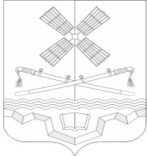 РОССИЙСКАЯ ФЕДЕРАЦИЯРОСТОВСКАЯ ОБЛАСТЬТАРАСОВСКИЙ РАЙОНМУНИЦИПАЛЬНОЕ ОБРАЗОВАНИЕ«ТАРАСОВСКОЕ СЕЛЬСКОЕ ПОСЕЛЕНИЕ»СОБРАНИЕ ДЕПУТАТОВ ТАРАСОВСКОГО СЛЬСКОГО ПОСЕЛЕНИЯРЕШЕНИЕО делегировании депутатов Собрания депутатов Тарасовскогосельского поселения в состав Собрания депутатов  Тарасовского районаВ соответствии с пунктом 1 части 4 статьи 35 Федерального закона от 06.10.2003 № 131-ФЗ «Об общих принципах организации местного самоуправления в Российской Федерации», Уставом муниципального образования «Тарасовский район», Собрание депутатов Тарасовского сельского поселенияРЕШИЛО:1. Делегировать депутата Собрания депутатов Тарасовского сельского поселения Арефьева Николая Олеговича в состав Собрания депутатов  Тарасовского района.2. Направить настоящее решение в Собрание депутатов Тарасовского района в трехдневный срок со дня его подписания.3. Настоящее решение вступает в силу со дня его официального опубликования.4.   Контроль за исполнением настоящего решения оставляю за собой. Председатель Собрания депутатов-глава Тарасовского сельского поселения	                                          П.Г. Хлопонин п. Тарасовский20 сентября 2023 года№ 67		ПринятоСобранием депутатов 20 сентября 2023 года